Об утверждении Порядка утверждения схемы размещения гаражей, являющихся некапитальными сооружениями, либо стоянки технических или других средств передвижения инвалидов вблизи их места жительства, Порядка и условий использования земель или земельных участков, находящихся в государственной или муниципальной собственности, для возведения гражданами гаражей, являющихся некапитальными сооружениями, либо для стоянки технических или других средств передвижения инвалидов вблизи их места жительства на территории Лащ-Таябинского сельского поселения Яльчикского района Чувашской РеспубликиВ соответствии со статьей 5 Федерального закона от 5 апреля 2021 г. № 79-ФЗ «О внесении изменений в отдельные законодательные акты Российской Федерации» администрация Лащ-Таябинского сельского поселения  Яльчикского района Чувашской Республики п о с т а н о в л я е т:Утвердить:Порядок утверждения схемы размещения гаражей, являющихся некапитальными сооружениями, для стоянки технических или других средств передвижения инвалидов вблизи их места жительства согласно приложению № 1 к настоящему постановлению;Порядок и условия использования земель или земельных участков, находящихся в государственной или муниципальной собственности, для возведения гражданами гаражей, являющихся некапитальными сооружениями, либо для стоянки технических или других средств передвижения инвалидов вблизи их места жительства на территории Лащ-Таябинского сельского поселения Яльчикского района Чувашской Республики согласно приложению № 2 к настоящему постановлению.2. Настоящее постановление вступает в силу со дня его официального опубликования.Глава Лащ-Таябинскогосельского поселения	Яльчикского района                                                                               С.В.Ермакова                                                                                                                               Приложение №1Утвержденпостановлением администрации                                                                                          Лащ-Таябинского сельского поселения Яльчикского районаЧувашской Республикиот 13.12.2021№ 64Порядок утверждения схемы размещения гаражей, являющихся некапитальными сооружениями, либо стоянки технических или других средств передвижения инвалидов вблизи их места жительстваНастоящий Порядок определяет процедуру утверждения схемы размещения гаражей, являющихся некапитальными сооружениями, либо стоянки технических или других средств передвижения инвалидов вблизи их места жительства (далее – Порядок).Схема размещения гаражей, являющихся некапитальными сооружениями, либо стоянки технических или других средств передвижения инвалидов вблизи их места жительства (далее – схема размещения объектов) разрабатывается и утверждается органами местного самоуправления поселений или муниципальных округов, определенным в соответствии с уставом муниципального образования в целях использования земель или земельных участков, находящихся в государственной или муниципальной собственности, для возведения гражданами гаражей, являющихся некапитальными сооружениями, либо для стоянки технических или других средств передвижения инвалидов (далее - объекты) вблизи их места жительства.Схема размещения объектов представляет собой документ, состоящий из текстовой и графической частей, которым определяются места размещения объектов, вид, площадь, адресные ориентиры, сроки размещения объектов, а также требования к внешнему виду объектов.Разработка схемы размещения объектов осуществляется с соблюдением норм градостроительного, земельного, санитарно-эпидемиологического, экологического, противопожарного законодательства, законодательства в области охраны и использования территории объектов культурного наследия, правил благоустройства, установленных на территории соответствующего муниципального образования.В текстовой части схемы размещения объектов приводится:адресное обозначение места размещения объектов с указанием границ улиц, дорог, проездов, иных ориентиров (при наличии);кадастровый номер земельного участка (при его наличии) или координаты характерных точек границ места размещения объекта;номер кадастрового квартала, на территории которого размещен или возможно размещение объекта;вид объекта (гараж, являющийся некапитальным сооружением, либо стоянка технических или других средств передвижения инвалидов);площадь земельного участка и объекта;срок размещения объекта;форма собственности на землю или земельный участок, где размещен или возможно размещение объекта;орган исполнительной власти Чувашской Республики или орган местного самоуправления, уполномоченный на распоряжение земельными участками, находящимися в государственной или муниципальной собственности, а также государственная собственность на которые не разграничена.Сбор и обработка сведений, необходимых для включения в схему размещения объектов, осуществляются органом местного самоуправления, утверждающим схему размещения объектов на территории соответствующего муниципального образования.Графическая часть схемы размещения объектов отображает места размещения объектов (возможные места размещения объектов) и разрабатывается в виде схемы границ, которая составляется в системе координат, применяемой при ведении государственного кадастра недвижимости, в масштабе, обеспечивающем читаемость графической информации.Орган местного самоуправления размещает проект схемы размещения объектов на официальном сайте в информационно-телекоммуникационной сети «Интернет» и направляет его на согласование в Министерство строительства архитектуры и жилищно-коммунального хозяйства Чувашской Республики, Министерство культуры, по делам национальностей и архивного дела Чувашской Республики, а также в Министерство экономического развития и имущественных отношений Чувашской Республики и орган местного самоуправления, уполномоченный на распоряжение земельными участками.Орган местного самоуправления в течение 10 рабочих дней со дня направления и размещения проекта схемы размещения объектов на официальном сайте в информационно-телекоммуникационной сети «Интернет» принимает и рассматривает замечания, предложения к проекту схемы размещения объектов.По результатам рассмотрения поступивших от органов, указанных в пункте 8 настоящего Порядка, замечаний и предложений о внесении изменений и дополнений проект схемы размещения объектов дорабатывается органом местного самоуправления в течение 5 рабочих дней и направляется на повторное согласование.Инициаторами внесения изменений в схему размещения объектов являются граждане, проживающие на территории муниципального образования, органы исполнительной власти Чувашской Республики и органы местного самоуправления.В предложениях, направляемых для включения в схему размещения объектов, заинтересованным лицом приводится:кадастровый номер земельного участка в случае, если планируется использовать земельный участок, сведения о котором содержатся в Едином государственном реестре недвижимости;наименование объекта (гараж, являющийся некапитальным сооружением, либо стоянка технических или других средств передвижения инвалидов);схема границ предлагаемых к использованию земель или части земельного участка на кадастровом плане территории с указанием координат характерных точек границ территории – в случае, если планируется использовать земли, часть земельного участка или земельный участок, сведения о котором отсутствуют в Едином государственном реестре недвижимости.Решение об отказе включения объекта в схему размещения объектов принимается органом местного самоуправления в случае, если:не представлены или не представлены в полном объеме документы, указанные в пункте 12 настоящего Порядка;земельный участок, на котором планируется размещение объекта, обременен правами третьих лиц (земельный участок предоставлен в постоянное (бессрочное) пользование, аренду, безвозмездное пользование, принадлежит на праве общей долевой собственности собственникам помещений многоквартирного жилого дома);земельный участок (земли) используется на основании разрешения, выданного исполнительным органом власти Чувашской Республики или органом местного самоуправления, уполномоченным на распоряжение земельными участками, для	размещения	объектов, перечень которых утвержден постановлением Правительства Российской Федерации от 3 декабря 2014 г. №1300;отказ в согласовании включения объектов в схему размещения объектов органами, указанными в пункте 8 настоящего Порядка. Схема размещения объектов утверждается органом местного самоуправления не позднее 14 календарных дней после дня принятия решения о согласовании проекта схемы размещения объектов органами, указанными в пункте 8 настоящего Порядка.Внесение изменений в схему размещения объекта утверждается органом местного самоуправления согласно порядку утверждения схемы размещения объектов.Утвержденная схема размещения объектов и утвержденные в нее изменения подлежат опубликованию в порядке, установленном для официального опубликования муниципальных правовых актов уставом муниципального образования, а также размещению на официальном сайте органа местного самоуправления в информационно-телекоммуникационной сети «Интернет» в течение 3 рабочих дней со дня принятия решения об утверждении схемы размещения объекта и вносимых в нее изменений.Приложение №2Утвержденпостановлением администрацииЛащ-Таябинского сельского поселения Яльчикского районаЧувашской Республикиот 13.12.2021 № 64Порядок и условия использования земель или земельных участков, находящихся в государственной или муниципальной собственности, для возведения гражданами гаражей, являющихся некапитальными сооружениями, либо для стоянки технических или других средств передвижения инвалидов вблизи их места жительства на территории Лащ-Таябинского сельского поселения Яльчикского района Чувашской РеспубликиНастоящий Порядок определяет процедуру и условия использования земель или земельных участков, находящихся в государственной или муниципальной собственности, для возведения гражданами гаражей, являющихся некапитальными сооружениями, либо для стоянки технических или других средств передвижения инвалидов вблизи их места жительства на территории Лащ-Таябинского сельского поселения Яльчикского района Чувашской Республики (далее - Порядок).В целях реализации настоящего Порядка используются следующие основные понятия:уполномоченный орган - орган исполнительный власти Чувашской Республики или орган местного самоуправления, уполномоченный на распоряжение земельными участками, находящимися в государственной или муниципальной собственности, а также государственная собственность на которые не разграничена;аукцион – открытый аукцион на право заключения договора на использование земель или земельных участков;разрешение на использование земель или земельных участков – разрешение, выдаваемое уполномоченным органом гражданину на использование земель или земельных участков, находящихся в государственной или муниципальной собственности, для возведения гаража, являющегося некапитальным сооружением, либо для стоянки технических или других средств передвижения инвалидов вблизи их места жительства;договор на использование земель или земельных участков – договор на использование земель или земельных участков, находящихся в государственной или муниципальной собственности, заключаемый гражданином с уполномоченным органом по итогам аукциона либо без проведения аукциона для возведения гаража, являющегося некапитальным сооружением;место размещения объекта – место размещения гаража, являющегося некапитальным сооружением, либо стоянки технических или других средств передвижения инвалидов в соответствии с утвержденной органами местного самоуправления поселений, городских округов или муниципальных округов схемой размещения гаражей, являющихся некапитальными сооружениями, либо для стоянки технических или других средств передвижения инвалидов вблизи их места жительства (далее - схема размещения объектов).3. Использование земель или земельных участков, находящихся в государственной или муниципальной собственности, для возведения гаражей, являющихся некапитальными сооружениями, либо для стоянки технических или других средств передвижения инвалидов вблизи их места жительства осуществляется на основании схемы размещения объектов.4. Использование гражданами (кроме инвалидов) земель или земельных участков, находящихся в государственной или муниципальной собственности, для возведения гаражей, являющихся некапитальными сооружениями, осуществляется за плату на основании договора на использование земель или земельных участков.Определение платы за использование земельных участков, находящихся в государственной собственности Чувашской Республики, земель или земельных участков, государственная собственность на которые не разграничена, осуществляется в порядке, установленном Кабинетом Министров Чувашской Республики.Предоставление гражданину (кроме инвалидов) права на заключение договора на использование земель или земельных участков для возведения гаражей, являющихся некапитальными сооружениями, осуществляется в порядке, определенном пунктами 6-22 настоящего Порядка. 5. Использование инвалидами земель или земельных участков, находящихся в государственной или муниципальной собственности, для возведения гаражей, являющихся некапитальными сооружениями, либо для стоянки технических или других средств передвижения вблизи их места жительства осуществляется бесплатно на основании разрешения на использование земель или земельных участков. Форма разрешения приведена в Приложении к настоящему Порядку.Приобретение инвалидами разрешения на использование земель или земельных участков для возведения гаражей, являющихся некапитальными сооружениями, либо для стоянки технических или других средств передвижения вблизи их места жительства осуществляется в порядке, определенном пунктами 23 -36 настоящего Порядка.6. Заявление о заключении договора на использование земель или земельных участков для возведения гаражей, являющихся некапитальными сооружениями (далее - заявление) подается гражданином (далее - заявитель) в уполномоченный орган лично либо посредством почтового отправления.В заявлении должны быть указаны:фамилия, имя и (при наличии) отчество, место жительства заявителя и реквизиты документа, удостоверяющего личность заявителя;фамилия, имя и (при наличии) отчество представителя заявителя и реквизиты документа, подтверждающего его полномочия, - в случае, если заявление подается представителем заявителя;почтовый адрес и (или) адрес электронной почты, номер телефона для связи с заявителем или представителем заявителя;цель использования земель или земельного участка;площадь земель или земельного участка;место размещения объекта согласно схеме размещения объектов муниципального образования, на территории которого проживает заявитель;кадастровый номер земельного участка (при его наличии) или кадастровый квартал;срок использования земель или земельного участка, который не может превышать 5 лет.	 7. К заявлению прилагаются:копия документа, удостоверяющего личность заявителя;копия документа, удостоверяющего личность представителя заявителя, и документа, подтверждающего полномочия представителя заявителя (в случае, если заявление подается представителем заявителя);копия регистрационного документа на транспортное средство;8. Заявитель по собственной инициативе вправе представить следующие документы:выписка из Единого государственного реестра недвижимости;копия решения органа местного самоуправления об утверждении схемы размещения объекта.	 9. Копии документов, указанных в пункте 8 настоящего Порядка, заверяются уполномоченным органом при сличении их с оригиналом или могут быть удостоверены в установленном законодательством Российской Федерации порядке.	10. В течение 10 дней со дня поступления заявления уполномоченный орган возвращает заявление заявителю, если оно не соответствует требованиям пункта 7 настоящего Порядка, подано в иной уполномоченный орган или к заявлению не приложены документы, предусмотренные пунктом 8 настоящего Порядка.	11. Рассмотрение заявлений осуществляется в порядке их поступления.	12. В случае поступления заявления гражданина о заключении договора на использование земель или земельных участков для возведения гаража, являющегося некапитальным сооружением, уполномоченный орган в срок, не превышающий 30 дней с даты поступления заявления, совершает одно из следующих действий:обеспечивает опубликование извещения о возможности использования земель или земельного участка с указанием цели этого использования (далее - извещение) в порядке, установленном для официального опубликования муниципальных правовых актов уставом муниципального образования, и размещает извещение на официальном сайте уполномоченного органа в информационно телекоммуникационной сети «Интернет»;принимает решение об отказе в заключении договора на использование земель или земельных участков по основаниям, изложенным в пункте 13 настоящего Порядка.13. Основанием для принятия уполномоченным органом решения об отказе в заключении договора на использование земель или земельных участков являются:место размещения объекта не предусмотрено схемой размещения объектов или не соответствует такой схеме;на испрашиваемое место размещения объекта ранее подано заявление, по которому уполномоченным органом принято решение и ранее направлен для подписания иному лицу проект договора на использование земель или земельных участков или имеется ранее заключенный с иным лицом договор на использование земель или земельных участков или выдано иному лицу в соответствии с настоящим Порядком разрешение на использование земель или земельных участков;имеется ранее принятое решение о проведении аукциона на право заключения договора на использование земель или земельных участков в испрашиваемом месте.В извещении указываются:информация о возможности использования земель или земельного участка с указанием цели и срока этого использования;информация о праве граждан, заинтересованных в использовании земель или земельного участка для возведения гаража, являющегося некапитальным сооружением, в течение 30 дней со дня опубликования и размещения извещения подавать заявления о намерении участвовать в аукционе на право заключения договора на использовании земель или земельного участка;адрес и способ подачи заявлений, указанных в подпункте 2 настоящего пункта;дата окончания приема указанных в подпункте 2 настоящего пункта заявлений, которая устанавливается в соответствии с подпунктом 2 настоящего пункта;кадастровый номер земельного участка (при его наличии), номер кадастрового квартала, площадь земельного участка и место размещения объекта в соответствии со схемой размещения объектов;адрес и время приема граждан для ознакомления со схемой размещения.	15. Граждане, которые заинтересованы в заключении договора на использование земель или земельного участка могут подавать заявления о намерении участвовать в аукционе.	16. Если по истечении 30 дней со дня опубликования извещения заявления иных граждан о намерении участвовать в аукционе не поступили, уполномоченный орган осуществляет подготовку проекта договора на использование земель или земельных участков (далее - проект договора) в двух экземплярах, их подписание и направление заявителю.Проект договора, направленный заявителю, должны быть им подписаны и представлены в уполномоченный орган не позднее чем в течение 30 дней со дня получения заявителем проекта указанного договора.В случае если заявитель по истечении 30 дней со дня получения не представил в уполномоченный орган подписанный проект договора на использование земель или земельного участка, он считается отказавшимся от заключения данного договора, а на соответствующее место размещения гаража, являющегося некапитальным сооружением, может быть заключен договор с иным лицом в соответствии с настоящим Порядком.В случае поступления в течение 30 дней со дня опубликования извещения заявлений иных граждан о намерении участвовать в аукционе уполномоченный орган в течение 5 рабочих дней со дня поступления таких заявлений принимает решение об отказе в заключении договора на использование земель или земельных участков без проведения аукциона лицу, обратившемуся с заявлением о заключении договора на использование земель или земельных участков, и о проведении аукциона на право заключения договора на использование земель или земельных участков.Договор на использование земель или земельных участков для размещения гаража, являющегося некапитальным сооружением, в случае, предусмотренном пунктом 17 настоящего Порядка, заключается путем проведения торгов, проводимых в форме открытого аукциона на право заключения соответствующего договора.Уполномоченный орган разрабатывает и утверждает извещение о проведении аукциона, устанавливает время, место и порядок проведения аукциона, форму заявки на участие в аукционе, порядок и сроки подачи заявок на участие в аукционе, определяет начальную цену предмета аукциона, величину повышения начальной цены предмета аукциона («шаг аукциона»), размер задатка, порядок внесения и возврата задатка.Уполномоченный орган не менее чем за 30 календарных дней до дня проведения аукциона обеспечивает опубликование извещения о проведении аукциона, установленном для официального опубликования муниципальных правовых актов уставом муниципального образования, и размещает его на официальном сайте	уполномоченного органа	в информационно телекоммуникационной сети «Интернет» (далее – официальный сайт).Начальная цена предмета аукциона на право заключения договора на использование земель или земельных участков для возведения гаража, являющегося некапитальным сооружением, определяется равной размеру платы за использование земельных	участков,	находящихся	в государственной собственности Чувашской Республики, земель или земельных участков, государственная собственность на которые не разграничена, установленному Кабинетом Министров Чувашской Республики.По результатам аукциона определяется ежегодный размер платы за использование земель или земельных участков.Заявление о выдаче разрешения на использование земель или земельного участка для возведения гаражей, являющихся некапитальными сооружениями, либо для стоянки технических или других средств передвижения инвалидов вблизи их места жительства (далее – заявление) подается гражданином (далее – заинтересованное лицо) либо представителем заинтересованного лица в уполномоченный орган по месту жительства лично либо посредством почтового отправления.В заявлении должны быть указаны:фамилия, имя и (при наличии) отчество, место жительства заявителя и реквизиты документа, удостоверяющего его личность;фамилия, имя и (при наличии) отчество представителя заявителя и реквизиты документа, подтверждающего его полномочия, - в случае, если заявление подается представителем заинтересованного лица;наличие инвалидности;почтовый адрес и (или) адрес электронной почты, номер телефона для связи с заявителем или представителем заинтересованного лица;цель использования земель или земельного участка;площадь земель или земельного участка;место размещения объекта согласно схеме размещения;срок использования земель или земельного участка, который не может превышать 5 лет.К заявлению прилагаются:копия документа, удостоверяющего личность заинтересованного лица;копия документа, удостоверяющего личность представителя заинтересованного лица, и документа, подтверждающего полномочия представителя заинтересованного лица (в случае, если заявление подается представителем заинтересованного лица);копию свидетельства о рождении (в случае получения разрешения гражданином, имеющим ребенка-инвалида);копия регистрационного документа на транспортное средство.Заинтересованное лицо по собственной инициативе вправе представить следующие документы:выписка из Единого государственного реестра недвижимости;копия решения органа местного самоуправления об утверждении схемы размещения объекта.справка, подтверждающая факт установления инвалидности.26. Копии документов, указанных в пункте 24 настоящего Порядка, заверяются уполномоченным органом при сличении их с оригиналом или могут быть удостоверены в установленном законодательством Российской Федерации порядке.27. Уполномоченный орган в порядке межведомственного информационного взаимодействия запрашивают следующие документы:сведения из Единого государственного реестра записей актов гражданского состояния о государственной регистрации рождения детей, являющихся инвалидами;сведения из федерального реестра инвалидов.28. Рассмотрение заявлений осуществляется в порядке их поступления.29. Решение о выдаче или об отказе в выдаче разрешения на использование земель или земельных участков принимается уполномоченным органом в течение 10 рабочих дней со дня поступления заявления, и в течение 3 рабочих дней со дня принятия решения оно направляется заинтересованному лицу.30. Основанием для принятия уполномоченным органом решения об отказе в выдаче разрешения на использование земель или земельных участков являются:заявление подано с нарушением требований, установленных пунктом 23 настоящего Порядка;не представлены или представлены не в полном объеме документы, указанные в пункте 24 настоящего Порядка;место размещения объекта не предусмотрено схемой размещения объектов или не соответствует такой схеме;на испрашиваемое место размещения объекта ранее подано заявление, по которому уполномоченным органом принято решение, или ранее выдано иному лицу в соответствии с настоящим Порядком разрешение на использование земель или земельных участков;имеется ранее принятое решение о проведении аукциона на право заключения договора на использование земель или земельных участков в испрашиваемом месте;заинтересованное лицо не зарегистрировано по месту жительства на территории населенного пункта, в пределах границ которого находится место размещения объекта.В решении об отказе в выдаче разрешения на использование земель или земельных участков должно быть указано основание отказа, предусмотренное пунктом 30 настоящего Порядка.Разрешение на использование земель или земельных участков должно содержать:указание на обязанность лица, получившего разрешение, обеспечивать использование земель или земельных участков в соответствии с заявленной целью;срок, на который выдается разрешение;указание на запрет передачи иным лицам прав использования земель или земельного участка в соответствии с выдаваемым разрешением;указание на обязанность лица, получившего разрешение на использование земель или земельных участков, представить в уполномоченный орган информацию о новом адресе места жительства заинтересованного лица в случае изменения такого адреса в десятидневный срок со дня изменения адреса.В течение 5 рабочих дней со дня выдачи разрешения на использование земель или земельных участков уполномоченный орган направляет копию решения в соответствующий федеральный орган исполнительной власти, уполномоченный на осуществление государственного земельного надзора, а также в соответствующий орган местного самоуправления, уполномоченный осуществлять муниципальный земельный контроль.Действие разрешения на использование земель или земельных участков прекращается по истечении срока, на который выдано разрешение.Основаниями досрочного прекращения действия разрешения на использование земель или земельных участков являются:смерть лица, которому было выдано разрешение;нахождение места расположения объекта в границах земельного участка, который в соответствии с утвержденными документами территориального планирования и (или) документацией по планировке территории предназначен для размещения объектов федерального, регионального или местного значения;изъятие земельного участка, в границах которого находится место размещения объекта, для государственных или муниципальных нужд;нарушение условий использования земель или земельных участков;заявление лица, получившего разрешение, об отказе от дальнейшего использования земель или земельных участков;информация лица, получившего разрешение, о новом месте жительства.Уполномоченным органом принимается решение о прекращении действия разрешения на использование земель или земельных участков в течение 15 рабочих дней со дня получения от заинтересованного лица уведомления в письменной форме о его отказе от дальнейшего использования земель или земельного участка либо информации о новом месте жительства либо установления случаев, предусмотренных пунктами 34 и 35 настоящего Порядка.В течение 3 рабочих дней со дня принятия решения о прекращении действия разрешения на использование земель или земельных участков уполномоченный орган вручает его лицу, получившему такое разрешение, лично или направляет заказным письмом по адресу, указанному в заявлении.Приложение к Порядку и условиям использования земель или земельных участков, находящихся в государственной или муниципальной собственности, для возведения гражданами гаражей, являющихся некапитальными сооружениями, либо для стоянки технических или других средств передвижения инвалидов вблизи их места жительства_____________________________________________________________________________________(наименование исполнительного органа государственной власти или органа
местного самоуправления, уполномоченного на распоряжение земельными
участками, находящимися в государственной или муниципальной собственности)_____________________________________________________________________________________(адрес исполнительного органа государственной власти
или органа местного самоуправления, реквизиты)_____ ______________20___ г.	                                                                                            № ____РАЗРЕШЕНИЕна использование земель или земельных участков, находящихсяв ____________________________________________________________________________,(государственная собственность Чувашской Республики, муниципальная собственность или государственная собственность на которые не разграничена)Заинтересованному лицу_____________________________________________________________________________________________________________________________________Разрешается использование___________________________________________________________________________________________________________________________________(адрес (месторасположение) земель/земельного участка, кадастровый номер
в случае, если планируется использование всего земельного участка,
или координаты характерных точек границ территории в случае,
если планируется использование земель или части земельного участка)в целях размещения___________________________________________________________	(указать наименование объекта)согласно схеме размещения гаражей, являющихся некапитальными сооружениями, либо для стоянки технических или других средств передвижения инвалидов вблизи их места жительства, утвержденной____________________________________________________________________________________________________________________________________(реквизиты решения органа местного самоуправления, утвердившего схему размещенияобъектов)Срок действия разрешения – до __________________________________________________1) обеспечивать использование земель или земельных участков в соответствии с заявленной целью;2) представлять информацию о новом адресе места жительства в случае изменения такого адреса в десятидневный срок со дня изменения адреса;3) не передавать иным лицам права использования земель или земельного участка в соответствии с настоящим разрешением.Получил    ____________________   ______________________________________________	 	(подпись заявителя)	           (фамилия, имя, отчество (последнее – при наличии)Выдал 	       ____________________   ______________________________________________	 	       (подпись руководителя	         (фамилия, имя, отчество (последнее – при наличии)	     уполномоченного органа)Чёваш Республики Елч.к район.Лаш Таяпа ял поселений.н администрацийĕЙЫШĂНУ2021 =. декабрен  13-м.ш. 64№                    Лаш Таяпа ял.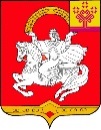 Чувашская РеспубликаЯльчикский районАдминистрация Лащ-Таябинского сельского поселенияПОСТАНОВЛЕНИ              «13» декабря 2021 г. № 64село Лащ- Таяба